Anexa 7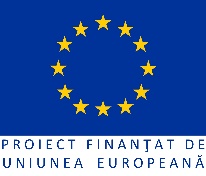 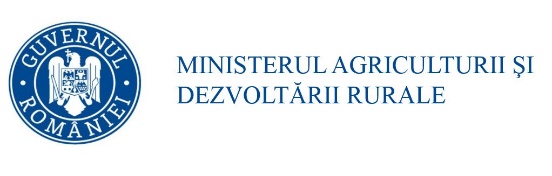 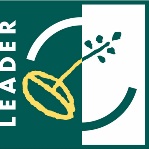 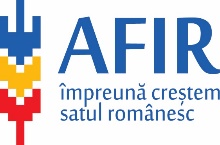 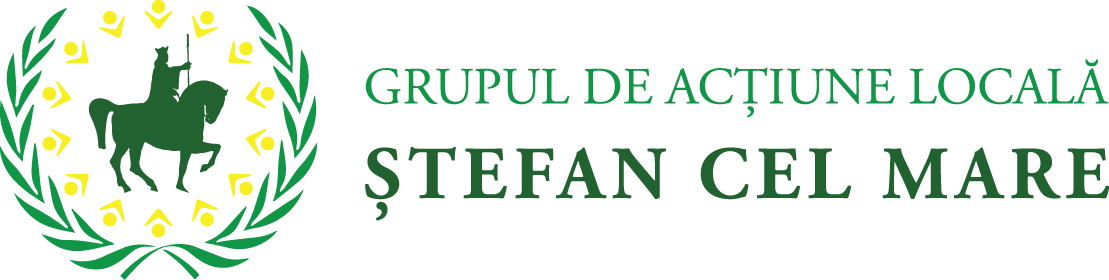 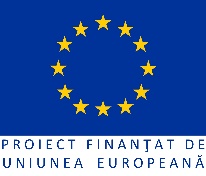 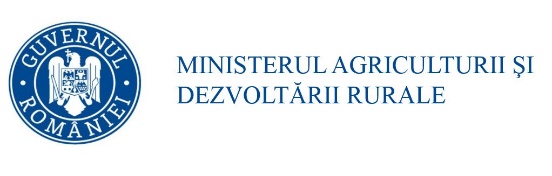 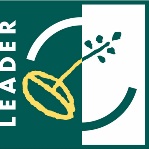 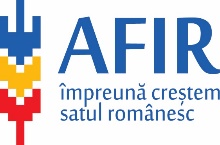 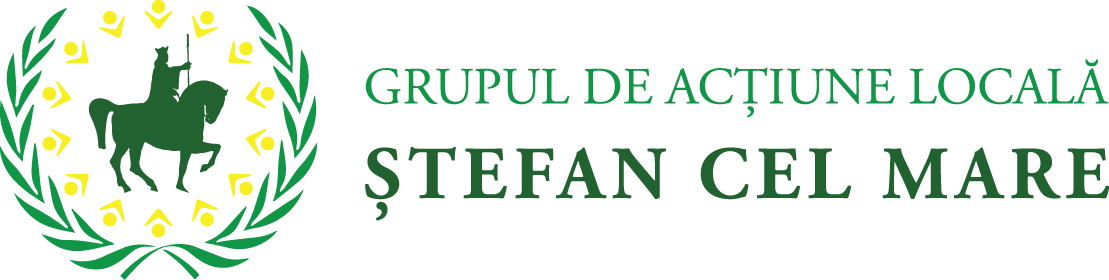 SCM.03  -  FIȘA DE VERIFICARE A CRITERIILOR DE SELECȚIEMăsura 3.1/1A – Conservarea, protecția și menținerea biodiversității naturale a zonelor protejate, inclusiv a zonelor Natura 2000 în teritoriul GALSubmăsura 19.2 - ”Sprijin pentru implementarea acțiunilor în cadrul strategiei de dezvoltare locală”Denumire solicitant: ....................................................................................................................................Statutul juridic: …………………………………………………………………………………….. ………………Date personale (reprezentant legal al solicitantului) Nume:……………………………………………………………………….............................................................. Prenume:……………...……………………………………………………............................................................ Funcţie:…………………………...................................................................................................................................Titlul proiectului: ………………………………………………………………………………………………….… 
Perioada sesiunii de depunere de proiecte la GAL:  ......................................................................... Număr și data înregistrării proiectului la GAL: ..................................................................................Obiectivul și tipul proiectului: ...................................................................................................................Amplasarea proiectului* ................................................................................  (localitate/localități)Toate proiectele eligibile vor fi punctate în acord cu criteriile de selecție menționate anterior.Evaluarea criteriilor de selecție se face doar în baza documentelor depuse odată cu Dosarul Cererii de finanțare.Observații (se va completa de către experții GAL Ștefan cel Mare):_____________________________________________________________________________________________________________________________________________________________________________________________________________________________________________________________________________________________________________________________________________Aprobat,Manager GAL/Președinte GAL Ștefan cel MareNume/Prenume____________________Semnătura  	Data 	/ 	/ 	Metodologia pentru verificarea criteriilor de selecțieMăsura 3.1/1A Conservarea, protecția și menținerea biodiversității naturale a zonelor protejate, inclusiv a zonelor Natura 2000 în teritoriul GALEvaluarea criteriilor de selecție se va realiza de către experții GAL Ștefan cel Mare, doar pentru proiectele care au fost verificate până în această etapă și au fost declarate eligibile. Denumire solicitant Se preia denumirea din Cererea de finanțare Statutul juridic Se preia statutul juridic din Cererea de finanțareDate personale (reprezentant legal al solicitantului)NumePrenumeFuncţieSe preiau informațiile din Cererea de finanțareTitlul proiectului Se preia titlul proiectului din Cererea de finanțare.Perioada sesiunii de depunere de proiecte GAL Se completează cu data lansării apelului de selecție de către GAL și data limită pentru depunerea proiectelor.Număr și data înregistrării proiectului la GAL Se completează cu numărul și data înregistrării proiectului la GAL Ștefan cel MareObiectivul și tipul proiectului Se preia obiectivul proiectului conform descrierii menționată în Cererea de finanțare. Se stabilește tipul proiectului: de servicii  Amplasarea proiectuluiSe preia amplasarea menționată în Cererea de finanțare. CS1. Proiecte realizate în parteneriat; acestea pot aplica în parteneriat cu școli și/sau instituții / autorități publice din GAL;Criteriul va fi punctat dacă proiectul prezinta un parteneriat din care fac parte școli și/sau instituții / autorități publice din GAL, în vederea implementării activităților proiectului. Documente verificate: Cererea de finanțare, Acord de parteneriatDacă criteriul este îndeplinit, expertul GAL va înscrie 15 puncte în coloana Punctaj acordat de GAL. În caz contrar expertul va înscrie 0 puncte.CS2. Proiecte cu impact micro-regional;Criteriul va fi punctat dacă solicitantul demonstrează și justifică în cererea de finanțare că implementarea proiectului va avea un impact pozitiv la nivel micro-regional, respectiv pentru teritoriul GAL Ștefan cel Mare.Documente verificate: Cererea de finanțareDacă criteriul este îndeplinit, expertul GAL va înscrie 10 puncte în coloana Punctaj acordat de GAL. În caz contrar expertul va înscrie 0 puncte.CS3. Proiecte care deservesc o populație cât mai mare;Criteriul va fi punctat dacă solicitantul se angajează să includă în grupul țintă al proiectului potențiali beneficiari din teritoriul GAL Ștefan cel Mare astfel:Grup țintă din cel puțin 10 UAT-uri care fac parte din GAL Ștefan cel Mare – 30 puncte;Grup țintă din cel puțin 6 UAT-uri are fac parte din GAL Ștefan cel Mare – 15 puncte.Documente verificate: Cererea de finanțare, Declarație pe propria răspundere din partea solicitantului privind îndeplinirea criteriului CS3 (model solicitant, se va atașa la cererea de finanțare); Documente justificative care demonstrează apartenența la grupul țintă (în perioada de implementare a proiectului).Dacă criteriul nu este îndeplinit, expertul GAL va înscrie 0 puncte în coloana Punctaj acordat de GAL. CS4. Exploatarea resurselor de energie regenerabilă;Criteriul va fi punctat dacă solicitantul se angajează să cuprindă în programă (curriculă) informații privind exploatarea resurselor de energie regenerabilă și să informeze grupul țintă privind beneficiile utilizării acestora.Se verifică dacă informațiile cuprinse în cererea de finanțare referitoare la curriculă prevăd îndeplinirea criteriului de selecție CS4 și justificările prezentate de solicitant.Documente verificate: Cererea de finanțare, Declarație pe propria răspundere din partea solicitantului privind îndeplinirea criteriului CS4 (model solicitant, se va atașa la cererea de finanțare); Suportul de curs/alte materialele de prezentare utilizate în cadrul proiectului la depunerea cererii de plată.Dacă criteriul este îndeplinit, expertul GAL va înscrie 15 puncte în coloana Punctaj acordat de GAL. În caz contrar expertul va înscrie 0 puncte.CS5. Proiectul conține componente inovative sau de protecția mediului;  Criteriul va fi punctat dacă solicitantul se angajează să cuprindă în programă (curriculă) informații privind componente inovative sau de protecția mediului, conform specificului proiectului și adaptate la nevoile grupului țintă din teritoriul GAL Ștefan cel Mare,Se verifică dacă informațiile cuprinse în cererea de finanțare referitoare la curriculă prevăd îndeplinirea criteriului de selecție CS5 și justificările prezentate de solicitant.Documente verificate: Cererea de finanțare, Declarație pe propria răspundere din partea solicitantului privind îndeplinirea criteriului CS5 (model solicitant, se va atașa la cererea de finanțare); Suportul de curs/alte materialele de prezentare utilizate în cadrul proiectului la depunerea cererii de plată.Dacă criteriul este îndeplinit, expertul GAL va înscrie 15 puncte în coloana Punctaj acordat de GAL. În caz contrar expertul va înscrie 0 puncte.CS6. Gradul de sărăcie a zonei în care va fi implementat proiectul.Criteriul va fi punctat în cazul în care IDUL aferent UAT-ului  din care face parte grupul țintă se încadrează în următoarele valori, astfel:• IDUL < 55: 15 puncte• IDUL > 55:10 puncteDacă grupul țintă este selectat din mai multe UAT-uri, gradul de sărăcie (IDUL) se va calcula ca medie aritmetică.Documente verificate: Cererea de finanțare Anexa_11_Lista UAT-urilor cu valorile IDUL corespunzătoare.În cadrul măsurii M3.1/1A, punctajul minim este de 30 puncte și reprezintă pragul sub care nici un proiect nu poate intra la finanțare.Pentru criteriile de selecție care nu au fost punctate sau punctajul acordat a fost mai mic decât punctajul maxim, expertul GAL va indica motivele care au stat la bază în rubrica ”Observații”.CRITERII PENTRU DEPARTAJAREA PROIECTELOR CU PUNCTAJ EGALÎn situația în care vor exista proiecte cu punctaj egal, departajarea acestora se va face în funcție de valoarea eligibilă totală a proiectului, astfel:Valoarea totală eligibilă a proiectului în ordine crescătoare, proiectele cu o valoare mai mică vor avea prioritate.Criterii de selecție MĂSURA M 3.1/1AConservarea, protecția și menținerea biodiversității naturale a zonelor protejate, inclusiv a zonelor Natura 2000 în teritoriul GALCriterii de selecție MĂSURA M 3.1/1AConservarea, protecția și menținerea biodiversității naturale a zonelor protejate, inclusiv a zonelor Natura 2000 în teritoriul GALCriterii de selecție MĂSURA M 3.1/1AConservarea, protecția și menținerea biodiversității naturale a zonelor protejate, inclusiv a zonelor Natura 2000 în teritoriul GALCriterii de selecțiePunctajPunctaj acordat GAL Ștefan cel MareCS1. Proiecte realizate în parteneriat; acestea pot aplica în parteneriat cu școli și/sau instituții / autorități publice din GAL;Criteriul va fi punctat dacă proiectul prezinta un parteneriat din care fac parte școli și/sau instituții / autorități publice din GAL, în vederea implementării activităților proiectului.Documente verificate: Cererea de finanțare, Acord de parteneriat15 puncte dacă este îndeplinit criteriul CS1.............CS1. Proiecte realizate în parteneriat; acestea pot aplica în parteneriat cu școli și/sau instituții / autorități publice din GAL;Criteriul va fi punctat dacă proiectul prezinta un parteneriat din care fac parte școli și/sau instituții / autorități publice din GAL, în vederea implementării activităților proiectului.Documente verificate: Cererea de finanțare, Acord de parteneriat0 puncte dacă criteriul CS1 nu este îndeplinit.............CS2. Proiecte cu impact micro-regional;Criteriul va fi punctat dacă solicitantul demonstrează și justifică în cererea de finanțare că implementarea proiectului va avea un impact pozitiv la nivel micro-regional, respectiv pentru teritoriul GAL Ștefan cel Mare.Documente verificate: Cererea de finanțare10 puncte dacă este îndeplinit criteriul CS2.............CS2. Proiecte cu impact micro-regional;Criteriul va fi punctat dacă solicitantul demonstrează și justifică în cererea de finanțare că implementarea proiectului va avea un impact pozitiv la nivel micro-regional, respectiv pentru teritoriul GAL Ștefan cel Mare.Documente verificate: Cererea de finanțare0 puncte dacă criteriul CS2 nu este îndeplinit.............CS3. Proiecte care deservesc o populație cât mai mare;Criteriul va fi punctat dacă solicitantul se angajează să includă în grupul țintă al proiectului potențiali beneficiari din teritoriul GAL Ștefan cel Mare astfel:30 puncte maxim dacă este îndeplinit criteriul CS3.............Grup țintă din cel puțin 10 UAT-uri care fac parte din GAL Ștefan cel Mare:30 puncte.............Grup țintă din cel puțin 6 UAT-uri are fac parte din GAL Ștefan cel Mare:15 puncte.............Documente verificate: Cererea de finanțare, Declarație pe propria răspundere din partea solicitantului privind îndeplinirea criteriului CS3 (model solicitant, se va atașa la cererea de finanțare); Documente justificative care demonstrează apartenența la grupul țintă (în perioada de implementare a proiectului).0 puncte dacă criteriul CS3 nu este îndeplinit.............CS4. Exploatarea resurselor de energie regenerabilă;Criteriul va fi punctat dacă solicitantul se angajează să cuprindă în programă (curriculă) informații privind exploatarea resurselor de energie regenerabilă și să informeze grupul țintă privind beneficiile utilizării acestora.Se verifică dacă informațiile cuprinse în cererea de finanțare referitoare la curriculă prevăd îndeplinirea criteriului de selecție CS4 și justificările prezentate de solicitant.Documente verificate: Cererea de finanțare, Declarație pe propria răspundere din partea solicitantului privind îndeplinirea criteriului CS4 (model solicitant, se va atașa la cererea de finanțare); Suportul de curs/alte materialele de prezentare utilizate în cadrul proiectului la depunerea cererii de plată.15 puncte dacă este îndeplinit criteriul CS4.............CS4. Exploatarea resurselor de energie regenerabilă;Criteriul va fi punctat dacă solicitantul se angajează să cuprindă în programă (curriculă) informații privind exploatarea resurselor de energie regenerabilă și să informeze grupul țintă privind beneficiile utilizării acestora.Se verifică dacă informațiile cuprinse în cererea de finanțare referitoare la curriculă prevăd îndeplinirea criteriului de selecție CS4 și justificările prezentate de solicitant.Documente verificate: Cererea de finanțare, Declarație pe propria răspundere din partea solicitantului privind îndeplinirea criteriului CS4 (model solicitant, se va atașa la cererea de finanțare); Suportul de curs/alte materialele de prezentare utilizate în cadrul proiectului la depunerea cererii de plată.0 puncte dacă criteriul CS4 nu este îndeplinit.............CS5. Proiectul conține componente inovative sau de protecția mediului;  Criteriul va fi punctat dacă solicitantul se angajează să cuprindă în programă (curriculă) informații privind componente inovative sau de protecția mediului, conform specificului proiectului și adaptate la nevoile grupului țintă din teritoriul GAL Ștefan cel Mare,Se verifică dacă informațiile cuprinse în cererea de finanțare referitoare la curriculă prevăd îndeplinirea criteriului de selecție CS5 și justificările prezentate de solicitant.Documente verificate: Cererea de finanțare, Declarație pe propria răspundere din partea solicitantului privind îndeplinirea criteriului CS5 (model solicitant, se va atașa la cererea de finanțare); Suportul de curs/alte materialele de prezentare utilizate în cadrul proiectului la depunerea cererii de plată.15 puncte dacă este îndeplinit criteriul CS5.............CS5. Proiectul conține componente inovative sau de protecția mediului;  Criteriul va fi punctat dacă solicitantul se angajează să cuprindă în programă (curriculă) informații privind componente inovative sau de protecția mediului, conform specificului proiectului și adaptate la nevoile grupului țintă din teritoriul GAL Ștefan cel Mare,Se verifică dacă informațiile cuprinse în cererea de finanțare referitoare la curriculă prevăd îndeplinirea criteriului de selecție CS5 și justificările prezentate de solicitant.Documente verificate: Cererea de finanțare, Declarație pe propria răspundere din partea solicitantului privind îndeplinirea criteriului CS5 (model solicitant, se va atașa la cererea de finanțare); Suportul de curs/alte materialele de prezentare utilizate în cadrul proiectului la depunerea cererii de plată.0 puncte dacă criteriul CS5 nu este îndeplinit.............CS6. Gradul de sărăcie a zonei în care va fi implementat proiectul.Criteriul va fi punctat în cazul în care IDUL aferent UAT-ului  din care face parte grupul țintă se încadrează în următoarele valori, astfel:15 puncte maxim dacă este îndeplinit criteriul CS6.............• IDUL < 55: 15 puncte.............• IDUL > 55:10 puncte.............Dacă grupul țintă este selectat din mai multe UAT-uri, gradul de sărăcie (IDUL) se va calcula ca medie aritmetică.Documente verificate: Cererea de finanțare Anexa_11_Lista UAT-urilor cu valorile IDUL corespunzătoare............. Total: 100 puncte Total: 100 puncte...........Punctajul minim pe care trebuie să-l obțină un proiect pentru a putea fi finanțat: 30 punctePunctajul minim pe care trebuie să-l obțină un proiect pentru a putea fi finanțat: 30 punctePunctajul minim pe care trebuie să-l obțină un proiect pentru a putea fi finanțat: 30 puncteCRITERII PENTRU DEPARTAJAREA PROIECTELOR CU PUNCTAJ EGALÎn situația în care vor exista proiecte cu punctaj egal, departajarea acestora se va face în funcție de valoarea eligibilă totală a proiectului, astfel:Valoarea totală eligibilă a proiectului în ordine crescătoare, proiectele cu o valoare mai mică vor avea prioritate.CRITERII PENTRU DEPARTAJAREA PROIECTELOR CU PUNCTAJ EGALÎn situația în care vor exista proiecte cu punctaj egal, departajarea acestora se va face în funcție de valoarea eligibilă totală a proiectului, astfel:Valoarea totală eligibilă a proiectului în ordine crescătoare, proiectele cu o valoare mai mică vor avea prioritate.CRITERII PENTRU DEPARTAJAREA PROIECTELOR CU PUNCTAJ EGALÎn situația în care vor exista proiecte cu punctaj egal, departajarea acestora se va face în funcție de valoarea eligibilă totală a proiectului, astfel:Valoarea totală eligibilă a proiectului în ordine crescătoare, proiectele cu o valoare mai mică vor avea prioritate.Întocmit: Expert 1 GAL Ștefan cel MareNume/Prenume  _____________________   Semnătura  	_______________Data 	/ 	/ 	Verificat: Expert 2 GAL Ștefan cel MareNume/Prenume ______________________Semnătura  	_______________Data 	/ 	/ 	